Luray – Page County Chamber of Commerce 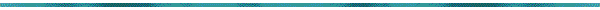 18 Campbell Street, Luray, VA 22835 - Tel: 540-743-3915 - Fax: 540-743-3944www.VisitLurayPage.com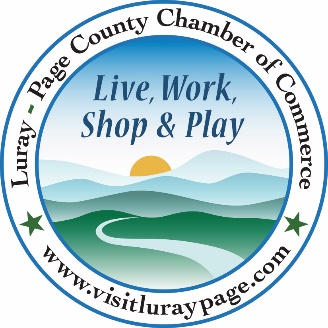 For Immediate Release							   Contact: 540-743-3915June 12, 2023								   events@luraypage.com Domino’s Grand Re-Opening & Ribbon CuttingLuray, VA – The Luray-Page County Chamber of Commerce had the honor of celebrating the grand re-opening of Domino’s in their new location.“Domino’s has always been a great supporter of the Chamber and the community and it doesn’t go unnoticed. Their newest location is helping to revitalize this section of Main Street. We’ve loved watching the progress and seeing the final product”, said Regina Hilliard, President of the Luray-Page County Chamber of Commerce. 
Scott Zitzer, owner of the Luray Domino’s, opened his doors at 9 Campbell Street, Luray, in 2006. A true family business, Scott and Kelly’s sons Zach, Jacob, and CJ all work at Domino’s, as well as other local teens and people from our community. The move to their new location, 721 East Main Street, has allowed them to expand and upgrade their kitchen operation, which in turn allows them to now employ 25 individuals, as well as making it easier to get hot and fresh food out to their customers. “We could have gone with a smaller space, but this will hopefully spark an increase in business and allow us to offer more to the community,” Zitzer said. “It’s really about us being able to provide more and do it in a more efficient way.”During the ribbon cutting ceremony, we were honored to be joined by President of the Luray-Page County Chamber of Commerce Regina Hilliard, Membership Development & Engagement Clancey Arnold, Mayor of Luray Jerry Dofflemyer, Scott’s wife Kelly Zitzer, their sons Zach and Jacob, and Assistant Manager Cindy Campbell.Domino’s is located at 721 East Main Street, Luray. Their hours are Sunday-Thursday, from 10:30 am-22:00 pm  and Fridays and Saturdays from 10:30 am-12:00 am. For more information on their services, you can visit their website, call (540) 743-4586, or email them at magnapie@aol.com. For more details on the ribbon-cutting, contact the Luray-Page County Chamber of Commerce at events@luraypage.com. 